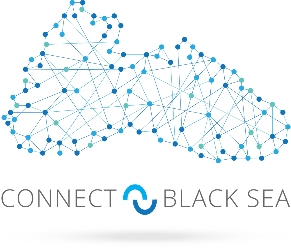 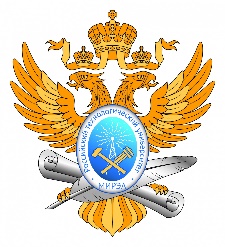 Please send the completed registration form to the address: marine@mirea.ru with a copy to bsc2021@bk.ruALL fields are MANDATORY.Deadline for registration and submission of abstracts: November 23, 2021.Coordinators:Galina Baturova, mob. +7-903-779-39-41Larisa Danilova, mob. +7-921-559-35-95REGISTRATION FORMRoundtable
“STAFFING AND EDUCATIONAL PROGRAMS IN THE FIELD OF INTEGRATED MANAGEMENT AND SUSTAINABLE DEVELOPMENT OF MARITIME ACTIVITIES 
OF THE RUSSIAN FEDERATION”Webinar "Interdisciplinary educational technologies for a "blue economy"November 25, 2021, 14.00-18.00 (MSK)Moscow, RTU MIREA, 78 Vernadsky Avenue(hosted in a hybrid format)REGISTRATION FORMRoundtable
“STAFFING AND EDUCATIONAL PROGRAMS IN THE FIELD OF INTEGRATED MANAGEMENT AND SUSTAINABLE DEVELOPMENT OF MARITIME ACTIVITIES 
OF THE RUSSIAN FEDERATION”Webinar "Interdisciplinary educational technologies for a "blue economy"November 25, 2021, 14.00-18.00 (MSK)Moscow, RTU MIREA, 78 Vernadsky Avenue(hosted in a hybrid format)FULL nameЕ-mailOrganizationPosition Form of participation (underline/highlight)In personOnlineForm of participation:  participant /key speakerParticipantKey speakerAbstract title (Topic of the presentation)please, attach the Abstract text of max 1 page to this form in case of participation with a presentation